调阅服务申请表格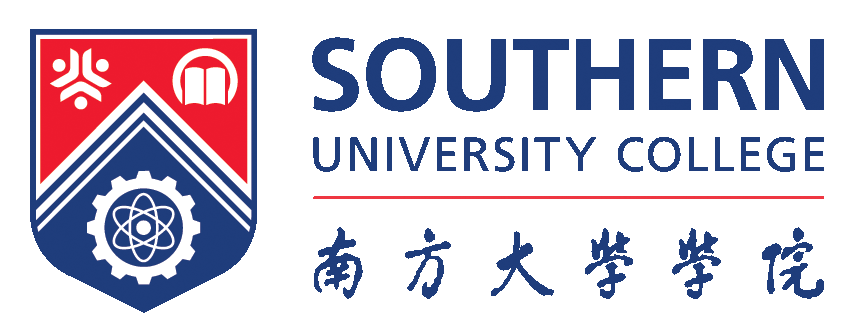 Application Form of Request ServiceREF: SUC/LIB/FORM/09.3/rev.1申请人签名Applicant’s Signature   _________________________                         日期 Date时间 Time姓名Name联络电话 Contact No.联络电话 Contact No.联络电话 Contact No.读者证号Reader ID部门/班级 Dept. / Class部门/班级 Dept. / Class部门/班级 Dept. / Class书名 Title of Book书名 Title of Book索书号 Call no索书号 Call no索书号 Call no藏址Location藏址LocationOFFICE USEA   B   RA   B   RA   B   RA   B   RA   B   RA   B   RA   B   RA   B   R报章名称 Title of Newspaper报章名称 Title of Newspaper出版日期 Publication Date出版日期 Publication Date出版日期 Publication DateOFFICE USEOFFICE USEOFFICE USE L     S L     SA       R L     S L     SA       R L     S L     SA       R L     S L     SA       R L     S L     SA       R